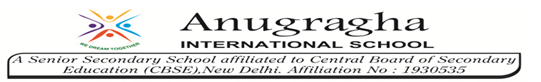 GRADE VMATHEMATICSDAILY PRACTICE PAPER[DPP]2019-2020MID TERM4. Parts and wholes					       Finding the fractionObjective: To find the fraction for the shaded part and vice versa.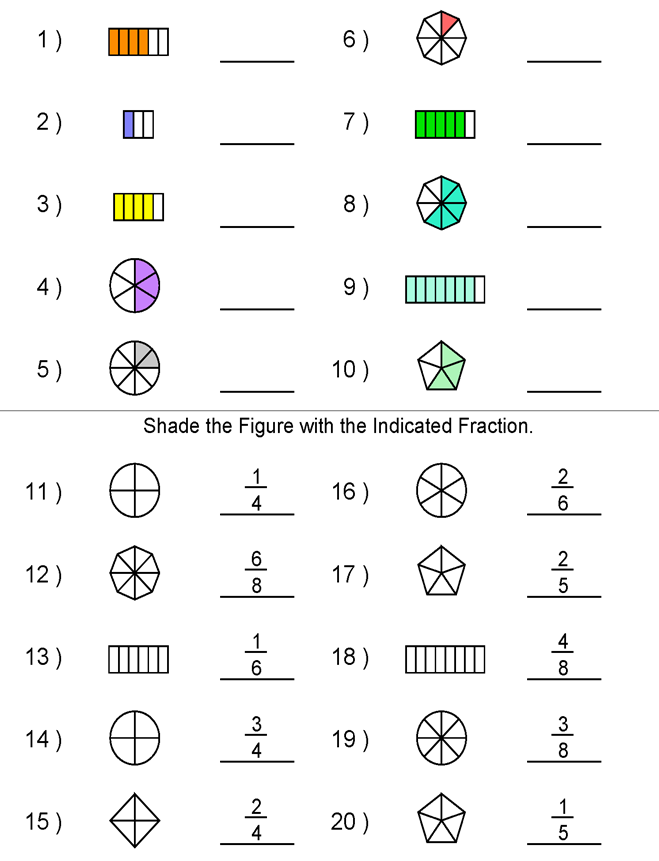 Types of fractionObjective: To identify the types of fraction.I. Match the following 1.  1/3, 2/5, 11/13              -                 mixed numeral 2. 11/9 ,15/13, 20/17         -                 proper fraction 3. 7/8, 1/8, 2/8                   -                 unit fractions 4. 1/3, 1/4, 1/5                   -                 improper fractions 5. 2 1/3,4 1/7,53/8             -                 like fractions 6. 4/6,5/6,3/6,2/6               -                 unlike fractions II. Write the reciprocal (multiplicative inverse) of the following. a) 4                           _________________ b) 1/5                        _________________c) 34/45                    _________________d) 12/35                    _________________ e) 9                           _________________f) 2/4                        _________________ g) 55/76                   _________________h) 42/76                   _________________i) 8/34		 	 _________________ j) 12/78 		  _________________Equivalent fractionsObjective:To find the equivalent fractions: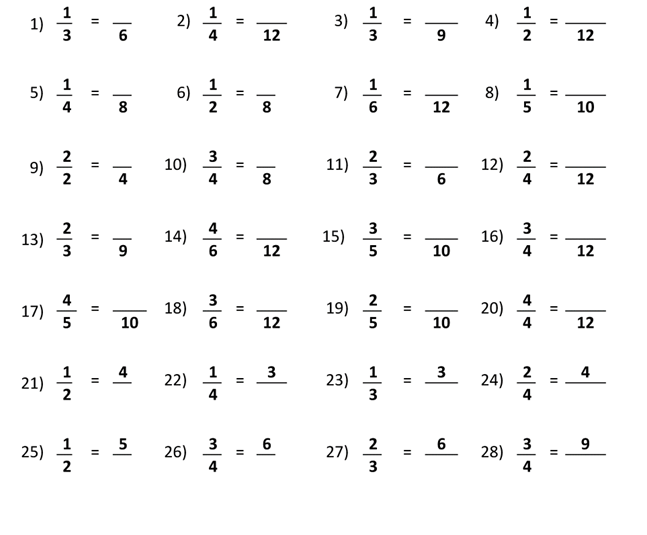 Division fact and fractionsObjective: To convert fractions as division fact and vice versaI. Write as fractions:a) 16÷4    		=  		_______________ b) 24÷7    		=  		_______________ c) 94÷ 31 		=  		_______________ d) 63÷ 6 		= 		_______________ e) 96 ÷ 3 		= 		_______________ f) 54 ÷ 5 		= 		_______________ g) 78 ÷ 2 		= 		_______________ II. Write as a division fact: a) 69/11 		= 		_______________ b) 23/15 		= 		_______________ c) 40/50 		= 		_______________ d) 90/71		= 		_______________ e) 67/3 		=		 _______________ f) 27/54		 = 		_______________ 5.Does it look the same?Objective: To find and draw the symmetry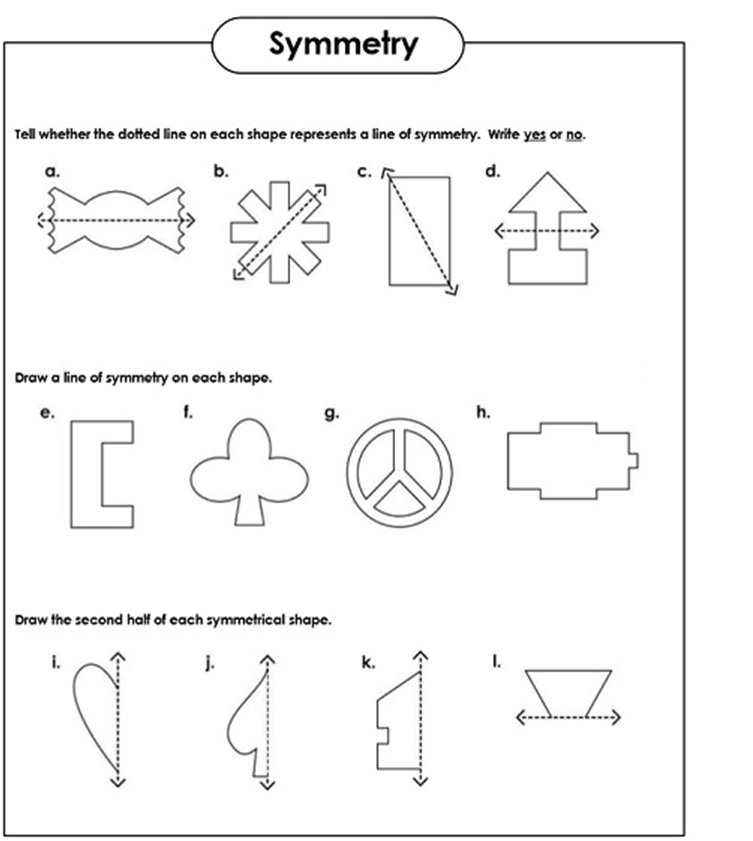 Color meObjective: To color and find the pattern.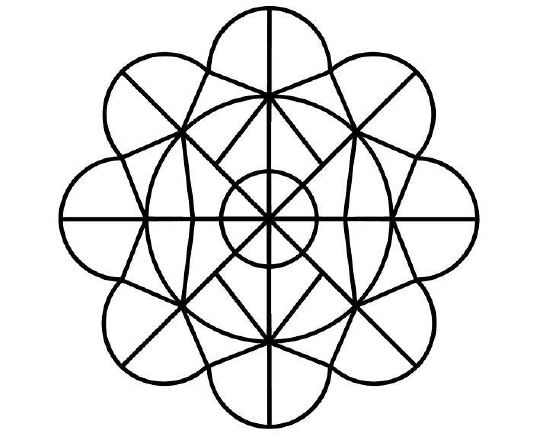 14.Mapping your wayMap studyObjective: To study the map with the help of keys.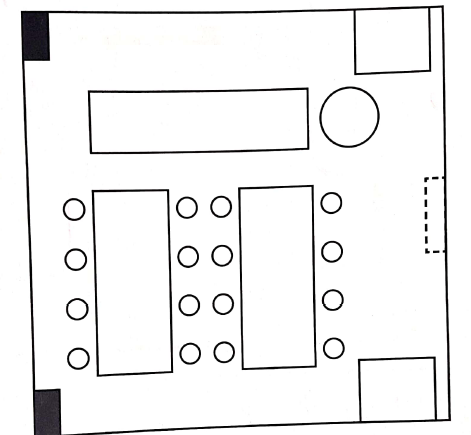 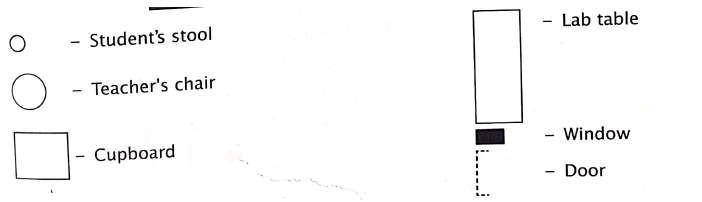 Questions:How many students’ stools are there?____________________________________________________________________________________Where are the cupboards: to the right or to the left, as you enter?____________________________________________________________________________________Which is bigger: the student’s stool or the teacher’s chair?____________________________________________________________________________________Can all the students seated facing the teacher see both the windows at the same time?Directions in mapsObjective:  To read the directions in the map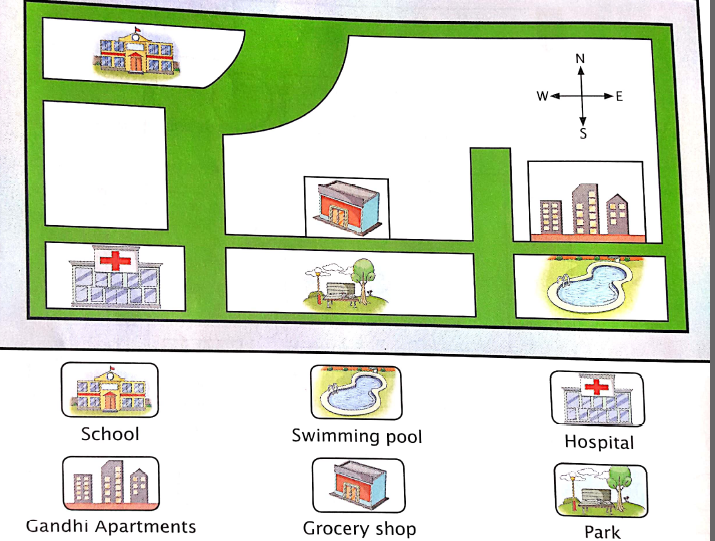 Questions:Which building is  situated to the north of the park?____________________________________________________________________________________In which direction of the hospital is the park situated?____________________________________________________________________________________Which building is to the south of the school?___________________________________________________________________________________In which direction of the apartments is the grocery shop situated?____________________________________________________________________________________Add more apartments/ houses in the white spaces, and also name the buildings.         ____________________________________________________________________________________Map of a colonyObjective: Able to look at the map and answer the given questions: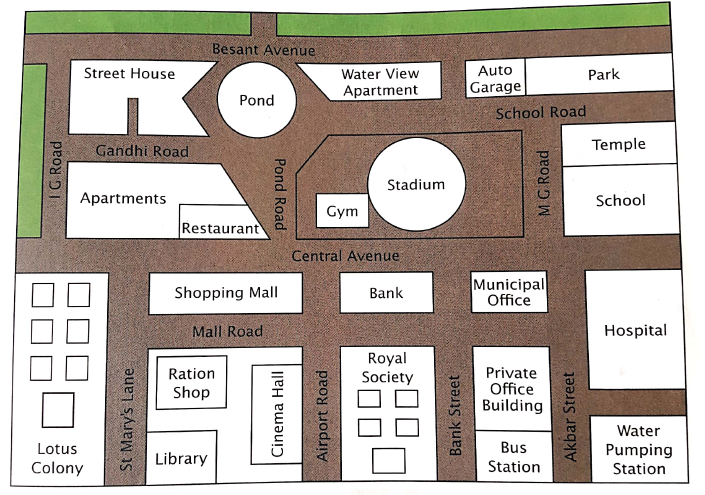 Question:What is closer to the library: the school or the park?____________________________________________________________________________________Will a person standing just outside the school gate be able to see the pond?____________________________________________________________________________________A boy living in a house in Besant Avenue has to reach the bus station without having to cross Central Avenue?____________________________________________________________________________________If there is a traffic jam on Airport Road and Central Avenue Junction, how will an ambulance from the hospital reach a house on St Mary’s Lane?____________________________________________________________________________________If there is  a traffic jam on Airport Road and Central Avenue Junction, how will an ambulance from the hospital reach a house on St Mary’s Lane?____________________________________________________________________________________S.NODATECONTENTREMARKSTEACHERSIGNATURE123456789101112